飾り巻き寿司教室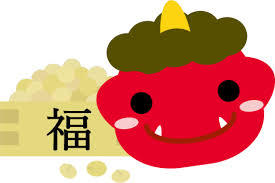 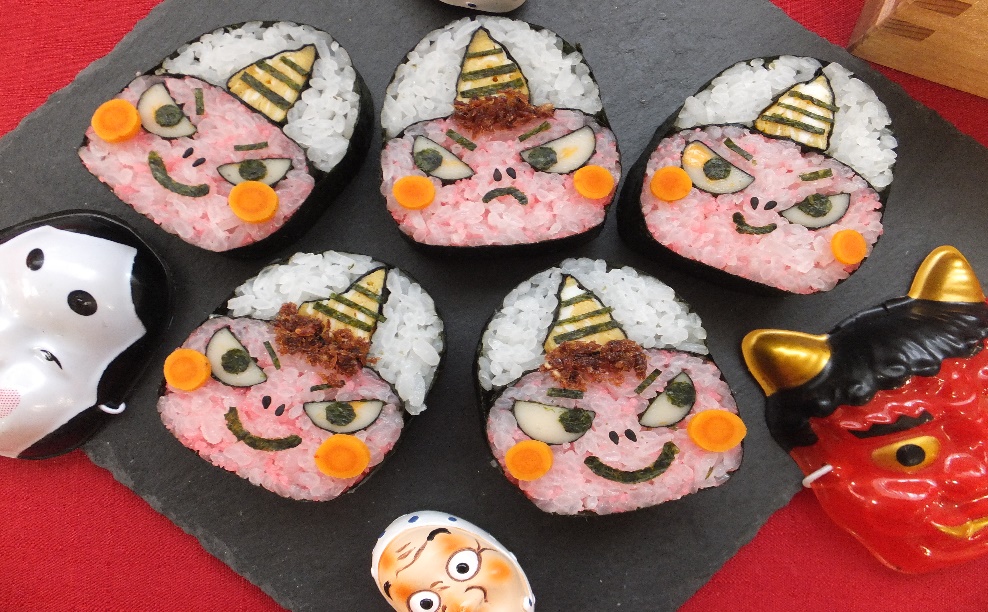 ◆対　象　　　ひとり親家庭の親子（市内に在住、または通勤）◆日　時　　　令和２年２月１日（土）１０：００～１２：００◆場　所　　　四日市市総合会館　４階　会議室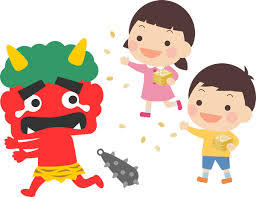 ◆定　員　　　親子１０組（応募多数の場合は抽選）　　◆受講料　　　３００円／1人◆持ち物　　　エプロン、三角巾、持ち帰り用容器◆申込締切　　令和２年１月１７日（金）必着　　①親子の氏名（ふりがな）、性別、年齢（学年）②住所（あればメールアドレス）③日中連絡がとれる電話番号④託児希望の有無（無料）　をはがき、電話、FAX、Eメールのいずれかで受付。　　〒510－0085諏訪町2－2　母子・父子福祉センター（Tel/Fax059-354-8277　Eﾒｰﾙ：b-f.center@yokkaichi-shakyo.or.jp）🔶お車の方は市営駐車場をご利用ください。駐車券をご用意します。